 «Действия при угрозе террористического акта на территории организации и в случае его совершения»Виды террористических актов, их общие и отличительные чертыНепосредственно терроризм воплощается в виде террористического акта - совершения преступления террористического характера, являющегося завершающим этапом террористической операции.Террористические акты могут быть следующих видов:Похищение. Как правило, похищению подвергаются значительные фигуры, способные привлечь внимание общественности: известные политики, чиновники, журналисты, дипломаты.Покушение и убийство. Один из основных методов ведения терроризма. Осуществляется вооруженными группами. Отличается демонстративной адресностью, поэтому эффективен для целенаправленного психологического воздействия на узкую аудиторию.Ограбление (экспроприация). Осуществляется как с целью получения необходимых для ведения борьбы средств, так и в целях пропаганды.Хайджекинг - захват транспортного средства: самолета, железнодорожного поезда, автомобиля, корабля. Наиболее часты в мире захваты самолетов, обозначаемые как «скайджекинг». Скайджекинг наиболее эффективен среди других видов хайджекинга, так как, во-первых, удерживает спецслужбы от проведения атак на террористов из-за высокого риска поражения заложников, во-вторых, авиатранспорт представляется более удобным средством для того, чтобы скрыться от преследования.Захват зданий. Чаще всего налетам подвергаются здания посольств, правительственные учреждения, партийные офисы. Как правило, захватом здания террористическая операция не ограничивается. В случае удачного для террористов течения хода дел им предоставляется возможность покинуть захваченное строение под прикрытием заложников.Вооруженное нападение без смертельного исхода и причинения значительного имущественного ущерба. Осуществляется террористическими организациями на стадии становления, когда еще не накоплен опыт проведения крупномасштабных операций, а также активно действующими организациями, которым необходимо только продемонстрировать способность к проведению вооруженных операций.Кибертерроризм (кибервойна) - нападение на компьютерные сети. Появление этого явления связано с увеличившейся ролью компьютеров во всех сферах жизни и с зависимостью нормальной жизнедеятельности общества от сохранности компьютерной сети. Нападение на компьютеры посредством несанкционированного доступа производится в целях саботировать работу соответствующих учреждений.Ядерный терроризм предполагает использование в качестве оружия радиоактивных материалов. Это может быть ядерное взрывное устройство; заражение местности радиоактивными веществами без проведения ядерного взрыва.Биологический терроризм представляет собой использование биологических средств ведения войны (бактерии, вирусы, риккетсии) против населения с целью уничтожения максимального количества людей. Наиболее распространенными и доступными биологическими агентами для проведения терактов являются возбудители опасных инфекций типа сибирской язвы, натуральной оспы, туляремии.Химический терроризм предполагает использование химического оружия в террористических целях. Подразделяется на две категории:1) нападение с намерением уничтожить максимальное количество людей. 2) нападение с намерением шантажировать, причинить экономический ущерб, осуществляется путем отравления продовольственных продуктов, воды и т.п.В современных условиях наиболее распространенными химическими веществами для проведения терактов являются: инсектициды; хлор, фосген, синильная кислота; зарин, зоман, Ви-икс, иприт; психогенные и наркотические вещества; стрихнин, нейротоксины.Объектами применения химического и биологического оружия с помощью террористических актов могут быть крупные объекты инфраструктуры с большим скоплением людей: аэропорты и железнодорожные вокзалы, крупные офисные здания, магазины и супермаркеты, закрытые спортивные и концертные залы, выставочные павильоны, а также система водоснабжения, партии продуктов питания.«Суицидный» терроризм. По средствам массовой информации то и дело слышится: «... за рулем транспортного средства, начиненного взрывчаткой, находился террорист-смертник, ... пояс «шахидов»». «Суицидный» терроризм представляет собой готовность пожертвовать своей жизнью в интересах достижения определенной политической цели. При этом определяющим условием действий получившего психологическую и военно-физическую подготовку террориста является его готовность умереть в процессе выполнения поставленной ему задачи. Террористические действия могут быть разнообразными, однако их объединяет два общих элемента: во-первых, они направлены на подрыв государственной власти, во-вторых, создают у населения чувство страха и беспомощности, возникающие под влиянием организованного и жестокого насилия террористов.Признаки, указывающие на возможность наличия взрывного устройства, и действия при обнаружении предметов, похожих на взрывное устройство	Взрывное устройство - механизм для взрыва (срабатывания) боеприпаса при определенных внешних воздействиях или в требуемый момент. Состоит из датчика цели взрывателя и собственно взрывателя. Воспринимает воздействие объекта поражения (давление, вибрацию, магнитное, тепловое или др. поле) или сигнал с пункта управления и выдает сигнал на исполнительную цепь, производящую взрыв.Самодельное взрывное устройство (СВУ) - это самостоятельно изготовленное и готовое к применению устройство, состоящее из взрывчатого вещества, в том числе изготовленное с использованием имитационных и пиротехнических средств, горючих составов, не имеющих ограничений со стороны разрешительной системы МВД (например, использование спичечной массы или паров бензина в качестве заряда взрывчатого вещества), и средств инициирования (взрывания) (детонирующие шнуры, капсюли-детонаторы, электродетонаторы и др.).Взрывные устройства по внешнему виду могут не отличаться от обычных предметов, закладываются в различные места и доставляются к месту закладки любым способом. Вероятность того, что взрывное устройство будет иметь характерный внешний вид, незначительна. Об опасности взрыва можно судить по следующим признакам:- необычные предметы и их нестандартное размещение;- наличие на найденных предметах элементов (источников) питания, электропроводов, антенн, изоляционных материалов;- особый (специфический запах) не характерный для окружающей местности;- возможный шум, раздающийся из обнаруженного предмета (тиканье часов, щелчки);- наличие на предметах средств связи (сотовых телефонов, пейджеров, радиостанций);- растяжки из проволоки, прочной нитки, шпагата, верёвки;- припаркованные вблизи домов автомашины, неизвестные жильцам (бесхозные);- провода или изолирующая лента, свисающая из-под машины;- на даче - выделяющиеся участки свежевырытой или высохшей земли;- у квартиры - следы ремонтных работ, участки с нарушенной окраской, поверхность которых отличается от общего фона;- чужая сумка, портфель, коробка, какой-либо предмет, оказавшийся поблизости от вашего автомобиля, двери квартиры.Возможные поводы для опасения:- нахождение поблизости подозрительных лиц или машин до обнаружения предмета;- нахождение предмета в месте возможного присутствия большого количества людей, вблизи взрыво- и пожароопасных мест, различного рода коммуникаций;- в месте нахождения важных экономических производств;- угрозы лично, по телефону или в почтовых отправлениях.Способы маскировки взрывных устройств:- детские коляски, урны уличные и в помещениях;- свёртки, пакеты;- коробки, ящики из-под овощей и фруктов, кондитерских и кулинарных изделий;- портфели, кейсы, сумки, чемоданы;- автотранспорт (грузовой, легковой, крупнотоннажный), мотоциклы;- инвалидные коляски;- сотовые телефоны, радиостанция;- кино- и фотоаппаратура;- компьютеры, ноутбуки, плееры;- детские игрушки и т.д.Особую опасность представляют так называемые мины-сюрпризы, которые маскируют под привлекательные вещицы и подбрасывают на видных местах. Это может быть кошелёк, авторучка, пачка сигарет, зажигалка, игрушка, приёмник и т.д.«Бомба-сувенир» срабатывает либо при прикосновении, либо при попытке открыть или включить. Чаще всего такие сюрпризы привлекают внимание детей. Не трогайте и не поднимайте неожиданно появившиеся (подозрительные) предметы сами и приучайте детей не делать этого.Взрывные устройства, начиненные взрывчатыми веществами и осколками, наиболее популярное оружие террористов.Возможные места установки взрывных устройств:- предприятия, имеющие важное экономическое или военное значение;- государственные учреждения, здания органов власти, больницы, поликлиники, учебные заведения, детские учреждения и т.д.;- объекты жизнеобеспечения;- места массового скопления людей (вокзалы, стадионы, кинотеатры, театры, рынки, супермаркеты и т.д.);- транспортные средства;- подземные переходы (тоннели);- мусоропроводы, контейнеры для мусора, урны;- подвалы, первые этажи, лестничные клетки жилых зданий;- опоры мостов.Способы проноса взрывных устройств на предприятие, в организацию, учреждение:- через детей, женщин, пожилых людей и инвалидов;- скрытым проносом взрывоопасного предмета или перебросом через ограждение территории;- провозом в спрятанном виде в автомобиле;- путём передачи предметов работникам организации под видом подарков, заказов и т.п.;- террористами с измененным внешним видом или через их родственников;- террористами в форменной одежде коммунальных, специальных служб и т.д.;- террористами под видом семейных пар с малолетними детьми.Не пытайтесь самостоятельно обезвредить или перенести предмет, похожий на взрывное устройство, до прибытия специалистов. Все действия с взрывным устройством должны проводиться только специально подготовленной группой людей! Помните, что это опасно для вашей жизни и окружающих!Действия при обнаружении взрывного устройства (подозрительного предмета): - не обследовать предмет самостоятельно;- немедленно сообщить в правоохранительные органы, руководству объекта;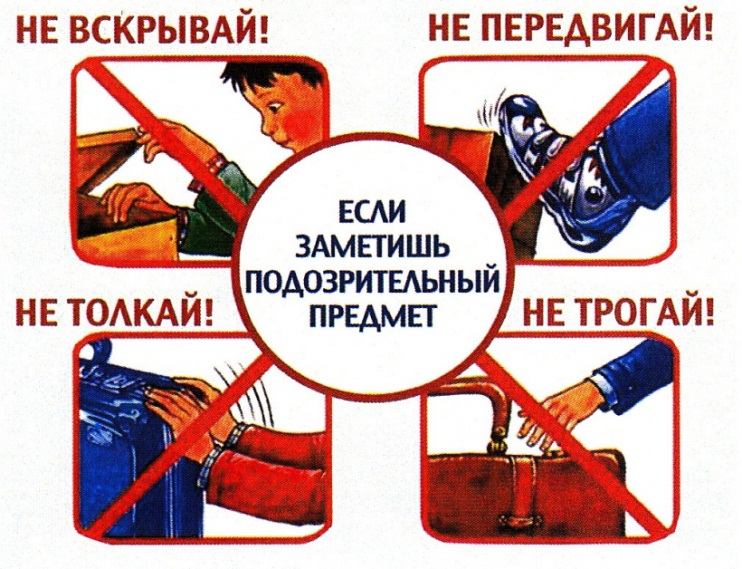 - не подходить, не трогать, не накрывать, не засыпать, не заливать и не передвигать обнаруженный подозрительный предмет;- не пользоваться средствами связи (радиостанцией, мобильным телефоном) вблизи предмета, эти радиоустройства необходимо отключить;- не пользоваться светоизлучающими устройствами, например фотовспышкой;- воздержаться от курения;- удалить людей из опасной зоны в радиусе не менее 100 м;- по возможности обеспечить охрану подозрительного предмета и опасной зоны;- при охране места происшествия находиться за объектами, обеспечивающими защиту (угол здания, колонна, канава, толстое дерево, автомашина);- вести наблюдение за подозрительным предметом и территорией;- в помещении открыть окна и двери для снижения действия ударной волны, опасности поражения разлетающимися частями взрывного устройства, а также осколками стекла, камней, металла;- обеспечить организованную эвакуацию людей из помещений, зданий, с территории, прилегающей к опасной зоне;- действовать спокойно, быстро, без паники;- дождаться прибытия представителей правоохранительных органов, указать место расположения подозрительного предмета, время и обстоятельства его обнаружения и далее действовать по их указанию.Не сообщать об угрозе взрыва никому, кроме тех, кому необходимо знать о случившемся, чтобы не создавать панику.В случае обнаружения взрывного устройства в общественном транспорте немедленно сообщите об этом водителю. Эвакуация должна осуществляться только по его команде.Действия при получении по телефону сообщения об угрозетеррористического характера	Звонки с угрозами могут поступить лично вам и содержать, например, требования выплатить значительную сумму денег. Если на ваш телефон уже ранее поступали подобные звонки, или у вас есть основания считать, что они могут поступить, в обязательном порядке установите на телефон автоматический определитель номера (АОН) и звукозаписывающее устройство. При наличии АОН сразу запишите определившийся номер телефона в тетрадь (блокнот, ежедневник и др.), что позволит избежать его случайной утраты. При наличии звукозаписывающей аппаратуры сразу же извлеките звуковой носитель с записью разговора и примите меры к его сохранности. Помните, что без номера звонившего и фонограммы разговора у правоохранительных органов будет крайне мало материала для работы, а также уменьшится доказательная база для использования в суде. Порядок действий, если Вам угрожают по телефону: - постарайтесь дословно запомнить разговор и зафиксировать его на бумаге; - по ходу разговора отметьте пол и возраст звонившего, особенности речи, голос (громкий или тихий, низкий или высокий), темп речи (быстрый или медленный), произношение (отчетливое, искаженное, с заиканием, шепелявое, с акцентом или диалектом), манера речи (развязная, с издевкой или с нецензурными выражениями);- обязательно отметьте звуковой фон (шум автомашин или железнодорожного транспорта, звук теле- или радиоаппаратуры, голоса); - отметьте характер звонка - городской или междугородный; - обязательно зафиксируйте точное время начала разговора и его продолжительность;- отвечайте равнодушно и спокойно, не поддавайтесь на провокационный разговор;- если у вас автоответчик, не указывайте ваш номер и не сообщайте, что вас нет дома;- в ходе разговора постараться получить ответ на следующие вопросы: * куда, кому, по какому телефону звонит этот человек; * какие конкретные требования выдвигает; * выдвигает ли требования он лично, или выступает в роли посредника, или представляет какую-то группу лиц;* на каких условиях он согласен отказаться от задуманного; * как и когда с ним можно связаться; * кому вы можете или должны сообщить об этом звонке.Постарайтесь добиться от звонящего максимально возможного промежутка времени для принятия вами решений по «удовлетворению его требований» или совершения каких-либо иных действий.Не бойтесь запугиваний преступников, по окончании разговора немедленно сообщите о звонке в правоохранительные органы. Если есть опасения, что ваш телефон прослушивают преступники - перезвоните с другого номера. Практика показывает, что сокрытие факта подобных угроз значительно осложняет положение и способствует безнаказанному совершению преступления.Кроме угроз, выдвигаемых по телефону лично вам, преступники могут использовать ваш номер телефона для сообщения информации, которую вы должны будете передать в правоохранительные органы. При ведении разговора такого рода старайтесь следовать изложенным выше рекомендациям и получить максимально возможную информацию. По его окончании немедленно сообщите эту информацию в правоохранительные органы.Правила обращения с анонимными материалами, содержащими угрозы террористического характераУгрозы в письменной форме могут поступить к вам как по почте, так и в анонимных материалах (записках, надписях, информации на съемномносителе и т.д.). Действия при поступлении угрозы в письменном виде:- после получения такого документа обращайтесь с ним максимально осторожно- принять меры к сохранности и быстрой передачи письма (записки, съемного носителя и т.д.) в правоохранительные органы;- по возможности, письмо (записку, съемный носитель и т.д.) положить в чистый плотно закрываемый полиэтиленовый пакет и поместить в отдельную жесткую папку;- постараться не оставлять на документе отпечатки своих пальцев;- если документ поступил в конверте, то его вскрытие производится только с левой или правой стороны путем отрезки кромки ножницами;- сохранить: сам документ, конверт, упаковку, любые вложения;- ничего не выбрасывать; - не позволять знакомиться с содержанием письма (записки) другим лицам;- запомнить обстоятельства получения или обнаружения письма (записки и т.д.); - на анонимных материалах не делать надписи, подчеркивать, обводить отдельные места в тексте, писать резолюции и указания, запрещается их сгибать, мять, сшивать, склеивать;- анонимные материалы направлять в правоохранительные органы с сопроводительным письмом, в котором указать конкретные признаки анонимных материалов (вид, количество, каким способом и на чем исполнены, с каких слов начинается и каким заканчивается текст, наличие подписи и т.д.), а также обстоятельства, связанные с их обнаружением или получением.Действия при захвате в заложники и при освобожденииВ переводе с латинского слово «terror» - это страх, ужас. Основная цель террористов состоит в том, чтобы вызвать состояние ужаса не только у своих жертв-заложников, но и у всех остальных людей. Таким образом, террористы стремятся вызвать ситуацию хаоса в политических, экономических структурах общества, спровоцировать состояние страха в массовом сознании. Действия террористов направлены на то, чтобы создать панику в обществе, дезориентировать и дезорганизовать работу государственных органов.В ситуации, когда проявились признаки угрозы захвата заложников, нужно постараться избежать попадания в их число. Необходимо немедленно покинуть опасную зону или спрятаться. Спрятавшись, дождаться ухода террористов и при первой возможности покинуть убежище.Заметив направляющуюся на встречу вооруженную или подозрительную группу людей, необходимо немедленно бежать.Правила поведения при захвате в заложники:- старайтесь запомнить все детали транспортировки: время и скорость движения, подъемы и спуски, крутые повороты, остановки у светофоров, железнодорожные переезды, характерные звуки;- не привлекайте к себе внимание террористов;- осмотритесь и отметьте места возможного укрытия в случае стрельбы;- во время пребывания в заключении постарайтесь запомнить расположение окон, дверей, лестниц, цвет обоев, специфические запахи, приметы преступников, отличительные черты их лиц, одежду, имена, клички, возможные шрамы и татуировки, голоса, особенности речи и манеры поведения, тематику разговоров и т.д.;- снимите яркие вещи, ювелирные украшения;- чтобы избежать сексуального насилия, женщинам следует укрыть ноги и грудь, изменить свой облик к худшему, например, сознательно испачкать лицо, руки, одежду, вещи;- не задавайте лишних вопросов, не смотрите в глаза террористам, не передвигайтесь и не открывайте сумки без их разрешения;- при наличии знакомых лиц среди преступников отвернитесь, укройтесь, не давайте понять, что знаете их: это опасно!;- не покидайте укрытия, не вставайте и не ходите без разрешения вооруженных людей;- на всякое действие спрашивайте разрешение;- не реагируйте на провокационное или вызывающее поведение, переносите лишения, оскорбления и унижения достойно;- выполняйте требования преступников, если это не связано с причинением ущерба жизни и здоровью людей;- не противоречьте преступникам, не рискуйте жизнью окружающих и своей собственной;- по своей инициативе не вступайте в переговоры с террористами;- на вопросы отвечайте кратко, но будьте осторожны, когда, затрагиваются государственные или личные вопросы;- внимательно контролируйте свое поведение и ответы, не допускайте заявлений, которые сейчас или в последующем могут повредить Вам или другим людям;- оставайтесь вежливым, тактичным при любых обстоятельствах, контролируйте свое настроение:- отдайте личные вещи, которые требуют террористы;- не делайте резких движений, которые могут спровоцировать нападающих к применению оружия и привести к человеческим жертвам;- при угрозе применения оружия ложитесь на живот, защищая голову руками, дальше от окон, застекленных дверей, проходов, лестниц;- при ранении меньше двигайтесь - это уменьшит кровопотерю;- в присутствии террористов не выражайте неудовольствие, воздержитесь от крика и стонов;- используйте любую возможность для спасения;- если произошел взрыв, примите меры к недопущению пожара и паники, окажите первую помощь пострадавшим;- по прибытии сотрудников спецподразделений ФСБ и МВД оказать им помощь в получении необходимой информации, не вмешиваясь в оперативные действия.Действия при освобождении:- если начался штурм: лечь на пол лицом вниз, если есть возможность, то подальше от проёмов дверей и окон, используя какие-нибудь укрытия, чтобы укрыться от пуль и осколков, закрыть голову руками и не двигаться;- ни в коем случае не берите в руки оружие преступников и не бегите навстречу сотрудникам спецслужб или от них, т.к. бойцы штурмовой группы могут принять вас за преступника и выстрелить на поражение;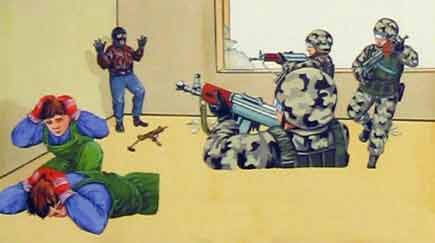 - при выходе из убежища держите руки за головой, не делайте резких движений и заявлений;- не возмущайтесь, если при штурме и захвате с Вами могут поступить некорректно, как с вероятным преступником (обыскать, заковать в наручники, связать, нанести эмоциональную или физическую травму, подвергнуть допросу). В подобных ситуациях такие действия штурмующих (до окончательной идентификации всех лиц и выявления истинных преступников) оправданы;- пока не пройдёт процедура опознания, не попали ли в ряды заложников террористы, ни в коем случае не показывайте на них пальцем и не кричите, так как у террористов может быть на себе взрывное устройство или оружие;- о террористах надо сообщить спецслужбам тогда, когда заложники будут находиться в безопасном месте;- особенно важны сведения о ярких и броских приметах, по которым можно отличить преступника от заложника, о вооружении бандитов, об их количестве, расположении внутри помещения, моральном состоянии и намерениях.Правила и порядок действий при угрозе или совершениитеррористического акта на территории организацииПрофилактические меры по предупреждению террористических актов с помощью взрывов, поджогов предусматривают регулярный осмотр территорий и помещений объектов с целью своевременного обнаружения посторонних взрывоопасных предметов. Такой осмотр должны проводить как минимум два человека (по принципу - что пропустит один, может заметить другой). При осмотре территории организации:- нельзя скапливаться в большие группы;- по возможности не пользоваться радиопереговорными устройствами, чтобы исключить случайное срабатывание радиоуправляемого взрывного устройства;- чтобы исключить срабатывание взрывного устройства с магнитным типом взрывателя, не стоит приближаться к подозрительному объекту с металлическими предметами;- в обязательном порядке осматриваются специфические места для каждого конкретного объекта, мусорные урны, канализационные люки, сливные решетки, цокольные и подвальные ниши, мусоросборники, закрытые киоски, сараи, посторонние машины, распределительные телефонные и электрощиты, водосливные трубы, деревья, столбы, стены зданий.При осмотре помещений организации:- необходимо иметь план организации;- знать расположение кабинетов, помещений, лестниц, ниш, телефонных коммуникаций, вентиляции, канализации;- необходимо иметь комплект ключей от помещений, шкафов, ящиков столов и т.д.;- обесточить внешнее электропитание, если это по какой-либо причине затруднительно, то при осмотре стараться не включать осматриваемое оборудование;- если есть подозрение на наличие взрывного устройства, открыть окна и двери в осматриваемом помещении для рассредоточения возможной взрывной волны;- избегать резких движений, особенно связанных с передвижением в пространстве и закрыванием дверей, полок, нажатием выключателей и т.д.;- уделить внимание таким местам, как подвесные потолки, вентиляционные шахты, внутренние электрощитовые и распределительные коробки, места за батареями отопления, осветительные плафоны, поддоны мусоропроводов, мусоросборники, лифты, лестничные клетки и другие замкнутые пространства;- проверяются места хранения пожарного инвентаря (огнетушители, шланги, гидранты), ниши для хранения уборочного инвентаря, места, где проходят силовые и коммуникационные линии.Вентиляционные шахты, водосточные трубы и другие подобные полости можно заделать решетками, ограничивающими доступ. На дверцы ниш, шкафов, чердаков, подвалов, щитовых и т.д. - навесить замки и опечатать их.Наибольшую опасность представляют места постоянного скопления людей (торговые залы, приемная, комнаты для курения, туалеты, комнаты отдыха, залы ожидания), места, где находится особо ценное оборудование, лакокрасочные материалы, ГСМ, другие легковоспламеняющиеся и взрывоопасные материалы и вещества.При получении сообщения о возможной угрозе теракта принимаются меры предупредительного характера:- ужесточение пропускного режима при входе и въезде на территорию объекта;- установка систем сигнализации, аудио и видеозаписи;- осуществление ежедневных обходов территории объектов;- периодическая проверка складских помещений; - тщательный подбор и проверка кадров;- проведение регулярных инструктажей персонала о порядке действий при угрозе и возникновении террористического акта.При угрозе совершения террористического акта руководитель объекта обязан:- оценить реальность угрозы для персонала и объекта в целом;- уточнить у начальника службы безопасности, дежурного диспетчера, начальника отделения охраны (старшего смены) сложившуюся на момент получения сообщения обстановку и возможное нахождение подозрительных лиц (предметов) на объекте или вблизи него;- отдать распоряжения начальнику службы безопасности о доведении полученного сообщения до территориальных органов ФСБ, МВД, усилении охраны объекта;- не предпринимать самостоятельно никаких действий с находками или подозрительными предметами, которые могут оказаться взрывными устройствами - это может привести к их взрыву, многочисленным жертвам и разрушениям- отдать распоряжения о приведении в готовность соответствующих формирований гражданской обороны;- при необходимости организовать безаварийную остановку производства;- доложить об угрозе совершения террористического акта вышестоящему руководству;- поставить задачу руководителям структурных подразделений на ограничение доступа посторонних лиц на свою территорию, обязать их немедленно докладывать при обнаружении подозрительных лиц (предметов) ему лично или через секретаря;- организовать разведку возможного очага поражения, сбор и анализ информации, принять решение на ликвидацию последствий ЧС;- организовать немедленную эвакуацию сотрудников с угрожаемого участка территории учреждения, а при невозможности определения конкретного участка проведения террористического акта - с территории всего учреждения;- отдать распоряжения начальнику службы безопасности (начальнику подразделения охраны) на пропуск спецподразделений ФСБ, МВД, МЧС, машин «Скорой медицинской помощи» и сопровождения их по территории объекта к месту возможного совершения террористического акта;- отдать распоряжения о подготовке помещений для работы спецподразделений ФСБ, МВД, МЧС, оповестить и собрать специалистов, способных быть проводниками или консультантами для прибывающих сил правоохранительных органов, подготовить документацию антитеррористической защищенности объекта, паспорт безопасности и т.д.;- до прибытия сил, планируемых для участия в аварийно-спасательных и других неотложных работах приступить к проведению первоочередных мероприятий, направленных на обеспечение безопасности сотрудников;- организовать встречу спецподразделения УФСБ, МВД, МЧС, обеспечить им условия для проведения мероприятий по предотвращению, локализации или ликвидации последствий террористического акта;- с прибытием оперативной группы правоохранительных органов доложить обстановку, передать управление её руководителю и далее действовать по его указанию, принимать все меры по обеспечению проводимых оперативной группой мероприятий;- организовать оказание медицинской помощи пострадавшим и эвакуацию их в лечебные учреждения, вывод персонала в безопасные места;- обеспечить контроль за мерами безопасности при ведении аварийно-спасательных других неотложных работ.Действия руководителя при захвате заложников:- о сложившейся ситуации незамедлительно сообщить в правоохранительные органы;- по своей инициативе не вступать в переговоры с террористами;- принять меры к беспрепятственному проходу (проезду) на объект сотрудников правоохранительных органов, автомашин скорой медицинской помощи, МЧС России;- оказать помощь сотрудникам МВД, ФСБ в получении интересующей их информации;- при необходимости, выполнять требования преступников, если это не связано с причинением ущерба жизни и здоровью людей;- не противоречить преступникам, не рисковать жизнью окружающих и своей собственной;- не допускать действий, которые могут спровоцировать террористов к применению оружия и привести к человеческим жертвам.